Kedves %FIRSTNAME%,


A Flow Summit után most egy újdonsággal jövünk! Készen állunk, hogy folytassuk ezt a csodás utazást Veled.


Több, mint 50 000 ember vett részt a Flow Summiton. Elmondhatatlanul hálásak vagyunk a visszajelzéseitekért, és ezért a lehetőségért. Megígértük, hogy azon leszünk, hogy folytassuk.

Ma betartjuk az ígéretünket! Elsők között vagy, akik értesülnek a következő ingyenes kurzusról.  

Pár évvel ezelőtt az életem egy pillanat alatt megváltozott. Az volt az egyik pillanat, amikor visszatekintve tudom, hogy ez az egyik kulcsfontosságú mérföldkő volt az életemben.
Ez a pillanat átalakította az életem minden területét, és ma alakítja.

A kezembe került egy könyv.

Csodálattal olvastam. Mindent leírt, amit én is tapasztaltam, és nem csak a saját életemben, hanem nap, mint nap mások életében is a munkám során.
Azok a dolgok, amelyekről a szerző írt, nem volt újdonság. Ebben a könyvben majdnem mindenről ír, amiről a misztika eddig is mesélt, csak ő most tudományosan bizonyítja ezeket.   

A szerző életét az ősi módszerek tanulmányozására szentelte, és egy tudományosan bevált módszert hozott létre, amellyel a kívánt életet teremtheted.

Ennek a könyvnek a szerzője Dr. Joe Dispenza. Író, nemzetközi előadó & kiropraktőr  

Ma már világhíres és módszerei az egész világot megváltoztatják.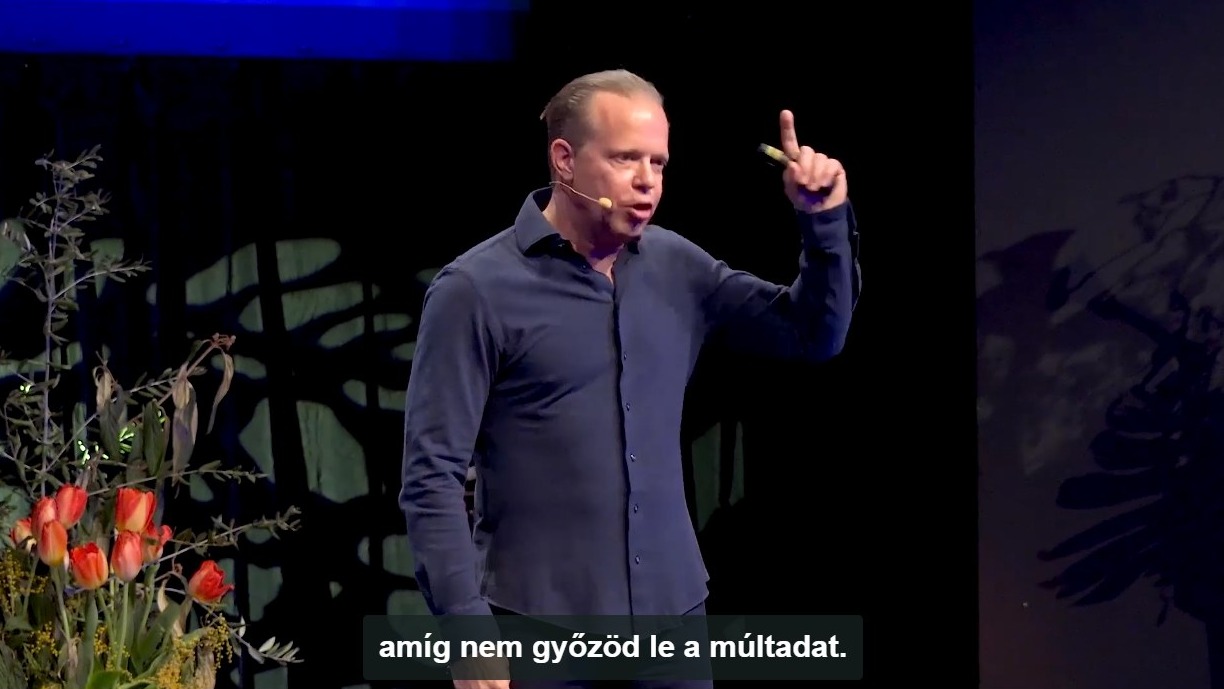 Ez teljesen megváltoztatta az életemet.


Ezekkel a módszerekkel és meditációival felgyorsítottam álmaim megvalósulását, és nagyon gyorsan elkezdtem élni azt a életet, amire nagyon vágytam.

Ezen kívül az egyik álmom volt, elhozni Magyarországra ezt a tudást.

Ez az álom most megvalósul! 2020.12.07-től részt vehetsz az ingyenes bevezető online kurzuson. Először Magyarországon, magyarul online kurzusként érkezik Dr. Joe Dispenza tanítása.

A 4 napos online bevezető kurzus Dr. Joe Dispenzával teljesen ingyenes: 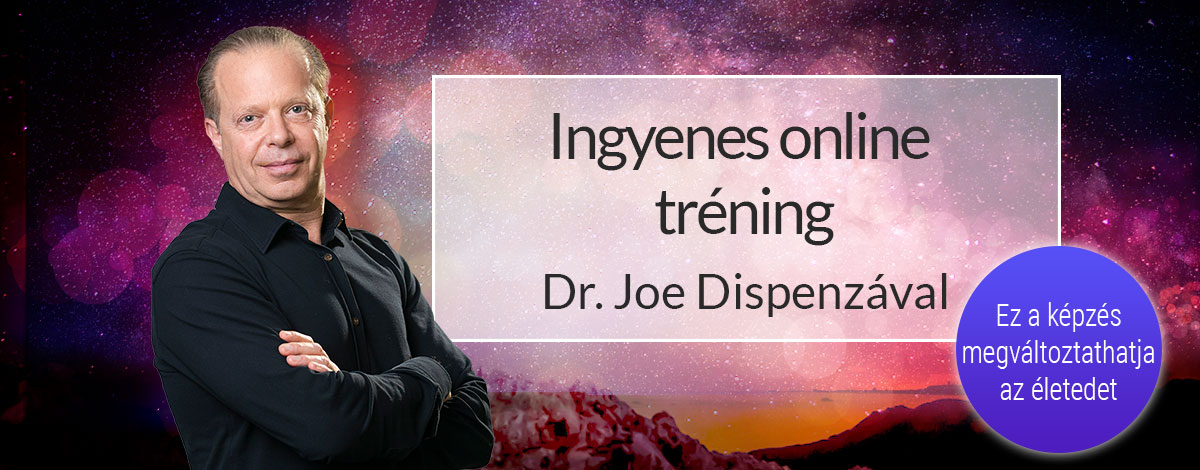 Biztosítsd a helyed erre az ingyenes online bevezető videó tréningre, egyszerűen kattints ide.
Ezen az online tréningen ezekről fogsz tanulni: 

hogyan változtathatsz  gondolkodásmódothogyan lehet erősíteni az elektromágneses mezőt
hogyan lehet megszabadulni függőségektől
hogyan lehet újra programozni a gondolataidat
hogyan lehet egy új jövőt létre hozni meditációkon keresztül 
hogyan valósítsd meg gyorsan az álmaidathogyan lehet kapcsolódni a végtelen lehetőségek univerzális lehetőségeivelhogyan fókuszálj a kívánt életreA regisztrációhoz és a helyed biztosításához kattints ide.

A tréning 2020. 12. 07-én kezdődik.

Szeretettel várlak, hogy együtt tapasztalhassuk meg ezt a tudást! Élj a lehetőséggel, és legyél életed teremtője! 

Hamarosan találkozunk!